Robert Smith        Drug Safety Associate[Today’s Date][341 Company Address]
[Company City, State xxxxx]
[(xxx) xxx-xxxx]
[hiring.manager@gmail.com]Dear [Mr./Mrs./Ms.] [Hiring Manager’s Name],I submitted my Cover letter for consideration after learning of your need for a new Drug Safety Associate in your organization. I have worked in the pharmaceutical sector for more than 4 years, and I hold a Life Sciences degree. I am sure that I have the knowledge and expertise needed to succeed in this position.The most significant fact is that I have a successful track record. I successfully found out and report the safety hazards to the pharmacovigilant department, and I was responsible for creating and setting up safety procedures. I am certain that I can aid your company and assist you in achieving your safety objectives.Some of my accomplishments and qualifications include the following –Remain updated on the rules and regulations governing the pharmaceutical industry.Capable of recognizing and reporting drug.Able to identify issues related to the drug development process.Efficient in using software related to the DDP.I am sure that my knowledge and expertise would make a valuable contribution to your team. I am willing to answer any concerns you might have regarding my credentials or my capability to do the work well.Thank you for your valuable time and consideration.	Sincerely,[Your Name]1737 Marshville Road, Alabama, (123)-456-7899, info@qwikresume.com, www.qwikresume.com                  © This Free Cover Letter is the copyright of Qwikresume.com. Usage Guidelines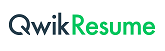 